Fête/Faites de l’anglais Samedi 15 octobre 2022 Samedi 15 octobre 2022 : Rendez-vous en ligne pour la 4ème édition de la Fête de l’anglaisLa Fête/Faites de l’anglais est un événement gratuit organisé par Cambridge pour promouvoir l’apprentissage et l’enseignement de l’anglais à l’école, au travail et dans la vie quotidienne. Au programme cette année : 6 conférences interactives et deux ateliers en ligne pour vous informer et vous donner de nouvelles idées, notamment :Conférence « Les initiatives de l’Éducation nationale pour l’apprentissage de l’anglais : la mobilité internationale » animée par Isabelle Leguy (Inspectrice générale des langues vivantes, référente du Plan Langues) et Françoise Parillaud (IA-IPR anglais, Académie de Versailles) Session en anglais pour enseignants « Teaching mixed-ability classes » animée par Penny Ur (enseignante et autrice d’ouvrage sur l’enseignement de l’anglais langue étrangère)Découvrez le programme complet Enseignant, étudiant, parent, professionnel : vous y trouverez des informations, conseils et idées adaptés à votre projet, votre âge et à votre niveau d’anglais. Inscrivez-vous gratuitement en ligne en quelques clics La Fête de l’anglais est organisée en partenariat avec le British Council, avec le soutien de l’Inspection générale de l’Éducation nationale et sous le patronage des ambassades du Royaume-Uni, du Canada, des Etats-Unis, de Malte et d’Irlande. #FeteDeLAnglais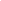 Communication sur TwitterCompte officiel de l’événement@FetedelAnglais  Hashtag utiles #FeteDeLAnglais, #CambridgeEnglish, #anglais, #étudiants #LearnEnglish, #Elt, #efl, #tefl, #teachingenglish, #anglaisprimaire #anglaiscollege, #enseignement, #école, #collège, #lycée, #éducation, #readyfor24, #Paris2024, #ÉducationNationale, #ÉtudesSupérieures Les partenaires Organisateur : Cambridge @CambridgeEng / Compte dédié : @Fetedelanglais Co-organisateur : British Council : @BritishCouncil et @fr_British Intervenants de l’Education nationale : Isabelle Leguy (Inspectrice générale des Langues vivantes, référente du Plan Langues) : @IsabelleLeguy Françoise Parillaud (IA-IPR anglais, académie de Versailles) : @FrancoiseParil1 (Académie de Versailles : @LV_Versailles)